УДК 372.83Антон Алексеевич Иванов
(antivnv29@gmail.com)
Россия, Волгоград,Волгоградский государственный социально-педагогический университетИСПОЛЬЗОВАНИЕ ИНФОРМАЦИОННЫХ ТЕХНОЛОГИЙ В ОБУЧЕНИИ ОБЩЕСТВОЗНАНИЮ В ОСНОВНОЙ ШКОЛЕАннотация. Статья посвящена анализу эффективности использования технологий ИКТ в процессе обучения обществознанию в основной школе. Анализируются методические подходы к использованию информационно-коммуникационных технологий на уроках истории и обществознания в отечественной и зарубежной литературе. Рассматриваются особенности применения информационных технологий на уроках обществознания, их формы. Обосновывается необходимость использования ИКТ в рамках занятий по обществознанию с целью повышения качества образования учащихся основной школы и включения учащихся в цифровую образовательную среду. Проанализированы нормативно-правовые акты в области образования с целью выделения в их положениях значения информационно-коммуникационных технологий и требований к их использованию в учебном процессе.Ключевые слова: информационные технологии (ИКТ), цифровая образовательная среда, обществознание.На современном этапе развития общества сложно переоценить степень важности применения информационных технологий, которые стремительно проникли в различные сферы человеческой деятельности. За относительно короткий срок появились и прочно закрепились новые средства коммуникации, альтернативные способы поиска и обработки информации, цифровые ресурсы. Стремительное развитие ИКТ, безусловно, оказало существенное влияние и на систему образования. Распространение технических возможностей обучения неуклонно порождает перемены в образовательном процессе, приводит к трансформации подходов педагогов к учебно-воспитательной деятельности и требует от ее субъектов овладения новыми компетенциями, умениями и навыками в информационной сфере. В федеральном законе Российской Федерации от 29.12.2012 № 273 «Об образовании» не мог не найти свое отражение вопрос, связанный с цифровыми информационными ресурсами. В статье 16 рассматривается проблема реализации образовательных программ с применением электронного обучения, что свидетельствует о важности использования ИКТ в образовательном процессе[19, с. 27].Актуальность вопроса об использовании информационных технологий на уроках обществознания в основной школе вызвана стремительным развитием технических возможностей и необходимостью включения учащихся в цифровую образовательную среду.Данная проблема отражена в зарубежных трудах. Достижения кибернетики стали прорабатываться в сфере образования, что выстроило фундамент для формирования программированного обучения [9, с. 19] (Б.Ф. Скиннер, Н.А. Кроудер, А.И. Берг, И.Е. Шварц). Отечественная литература также не обошла вниманием проблему использования информационно технологий в обучении обществознанию. В работе под авторством Прудниковой Т.А. и Поскакаловой Т.А. рассматривается зарубежный опыт применения информационных технологий в целях повышения учебной мотивации [15]. Нормативно-правовой аспект формирования цифровой образовательной среды в школе осветила в своей работе Е.М. Софина [17]. Особенности использования информационно-коммуникационных технологий на уроках истории и обществознания осветила А.И. Первушкина [11].Прежде чем перейти к анализу проблемы применения технологий ИКТ в рамках уроков обществознания в основной школе, следует рассмотреть понятие «педагогическая технология». В.П. Беспалько определяет педагогическую технологию, как «содержательную технику реализации учебного процесса» [1, с. 17]. П.И. Пидкасистый рассматривает данное понятие на трех уровнях. На первом из уровней ученый представляет педагогическую технологию как часть педагогической науки. Следующий аспект заключается в трактовке педагогической технологии как алгоритма педагогического процесса. В рамках процессуально-действенного подхода применение понятия «педагогическая технология» ассоциируется с реализацией личностных и методологических средств в ходе осуществления педагогического процесса [12, с. 3]. Следовательно, термин педагогической технологии рассматривается в двух смыслах: узком и широком. В узком смысле слова, педагогическая технология представляется областью науки, изучающей методы влияния педагога на учащихся в ходе образовательного процесса. В широком смысле слова, понятие связано с рассмотрением методов, приемов, способов взаимодействия педагога с учениками. Объединив вышеизложенные трактовки, целесообразно определить смысл понятия следующим образом: педагогическая технология – аспект педагогической деятельности, включающий разработку, организацию и внедрение в образовательный процесс методов, средств и способов обучения.Наряду с динамичным развитием современного общества, появляются и совершенствуются новые образовательные (педагогические) технологии, направленные главным образом на развитиеличности ребенка. Во всем многообразии видов педагогических технологий выделим, как нам кажется, наиболее актуальные в контексте повышения интереса обучающихся к учебной деятельности: информационные технологии, технология развития критического мышления, проектная технология, технология развивающего обучения, проблемного обучения, игровые технологии, кейс-технология.Изложенные выше технологии позволяют разнообразить образовательный процесс, отойти от традиционной системы ведения уроков, усилить заинтересованность учащихся, раскрыть творческий потенциал воспитанников, а также способствуют формированию критического мышления учеников. Среди обилия педагогических средств, способов, моделей обучения обратим свое пристальное внимание на информационно-коммуникационные технологии (ИКТ).Тотальное проникновение ИКТ в сферу образования рассматривается как способ повышения эффективности учебно-воспитательного процесса, в том числе путем формирования мотивации учащихся и ее стимулирования.Появление самого термина «информационные технологии» относят к1960-м гг. Первое упоминание данного понятия в современной его трактовке связывают с именами Гарольда Дж. Ливитта и Томаса Л. Уислера. Отмечая, что у новой технологии нет общепринятого определения, авторы статьи предложили собственную коннотацию. Информационные технологии (ИТ) они определили как «методы обработки, применения статистических и математических методов для принятия решений и моделирования мышления более высокого порядка с помощью компьютерных программ» [3].Словарь педагогических терминов определяет информационные технологии как «методы и средства получения, преобразования, передачи, хранения и использования информации» [5]. Переходя к рассмотрению понятия «информационно-коммуникационные технологии», стоит отметить, что термин является частным по отношению к общему – к информационным технологиям. Сложилось несколько концепций и взглядов на трактовку понятия информационных технологий. Первая точка зрения заключается в том, что ИКТ – это «широкий спектр цифровых технологий, используемых для создания, передачи и распространения информации» [4, с. 11]. Приверженцы этих взглядов отождествляют понятия «ИКТ» и «цифровые технологии», выделяя общую функцию – взаимодействие с информацией. Другая концепция принадлежит С.Г. Григорьеву и В.В. Гриншкуну. Авторы рассматривают информационно-коммуникационные технологии как совокупность технологий, одновременно использующих несколько информационных сред: графику, текст, видео, фотографию, анимацию, звуковые эффекты, высококачественное звуковое сопровождение [2, с. 31]. Исследователи также не оставили без внимания рассмотрение понятия ИКТ в контексте его использования в рамках педагогической деятельности. Так, педагог высшей категории Т.П. Трутнева считает, что информационные технологии являются «не просто средствами современного образовательного процесса, но и требованиями завтрашнего дня» [18, с. 9]. А.Г. Кузнецова подчеркивает, что технологии ИКТ в обучении дают возможность для развития образовательного потенциала учащихся. Автор определяет информационно-коммуникационные технологии как «совокупность методов и средств обучения, направленных на формирование у учащихся определенных знаний, умений и навыков» [8, с. 21].Информационные технологии, используемые в образовательном процессе, представляют собой навыки работы в интегрированной среде мультимедиа. Они обеспечивают развитие идеи связанной информации, которая обрабатывается и представляется в различных формах с учетом педагогических принципов использования ИКТ в учебном процессе и психологических особенностей учеников [7, с. 55]Использование компьютера в учебном процессе представляется одним из наиболее эффективных способов повышения интенсивности образования.Кроме того, внедрения информационно-коммуникационных средств позволяет оптимизировать учебный процесс, повысить интерес учащихся к предмету, реализовать принципы развивающего обучения, увеличить объём и повысить качество самостоятельной работы обучающихся. Использование ИКТ в целом способствует формированию навыков критического мышления,увеличивает мотивацию школьников в рамкахосвоения предмета. Применение ИКТ в рамках школьных занятий повышает интерактивность обучения, вносит разнообразие в классно-урочную систему, способствует развитию у обучающихся знаний, умений, навыков и серьезно усиливает интенсивность учебного процесса [16].Темпы внедрения информационных технологий в сферу образования колоссальны и растут с каждым годом. Средства ИКТ используются на уроках физики и информатики, в рамках изучения естественно-научных дисциплинах, а также при обучении гуманитарным предметам, в том числе обществознанию.Концепция преподавания учебного предмета «Обществознание», среди прочих, ставит следующие задачи:- обновление технологий и методик обучения;- расширение использования электронных информационных и образовательных ресурсов, обеспечивающих повышение качества преподавания обществознания;- формирование у обучающихся медиа – и информационной культуры.Кроме того, в концепции отражены пути реализации системно-деятельностного подхода, сущность которого заключается в формировании личности ученика и продвижении его в развитии не тогда, когда он воспринимает знания в готовом виде, а в процессе его собственной деятельности, направленной на «открытие нового знания». Среди способов реализации этого подхода особое место занимает организация и активное использование электронного обучения и дистанционных образовательных технологий с применением визуализированных данных и аудиовизуальных материалов [6].Данные положения свидетельствует о высоком значении технологий ИКТ в образовательном процессе, отмечают их высокую эффективность.В «Примерной рабочей программе основного общего образования» по обществознанию закреплены предметные результаты обучения. Одним из них является «овладение приёмами поиска и извлечения социальной информации (текстовой, графической, аудиовизуальной) по заданной теме из различных адаптированных источников (в том числе учебных материалов) и публикаций средств массовой информации с соблюдением правил информационной безопасности при работе в Интернете» [14]. Добиться высокого уровня освоения данного умения можно с помощью использования информационно-коммуникационных технологий обучения. Рассматривая УМК по обществознанию в контексте выделения в нем элементов ИКТ, обратимся к учебнику 6 класса под авторством Л.Н. Боголюбова, Е.Л. Рутковской, Л.Ф. Ивановой и др. [10].Стоит отметить, что в учебнике представлен аппарат ориентировки, в котором содержится список Интернет-ресурсов для самостоятельного изучения школьниками. Он содержит дополнительные материалы в электронном виде, которые в полной мере соответствуют содержанию основного текста учебника. Работа с представленными ресурсами позволит школьникам расширить знания по темам, развить навыки самодисциплины.Кроме того, в учебнике после каждого параграфа предлагаются вопросы для самостоятельного решения, среди которых выделим раздел «Участвуем в проектной деятельности». Многие задания из этой рубрики предполагают изучение и анализ дополнительных источников информации. Результаты выполнения авторы учебника нередко предлагают оформить в виде мультимедийной презентации (см. рис. 1).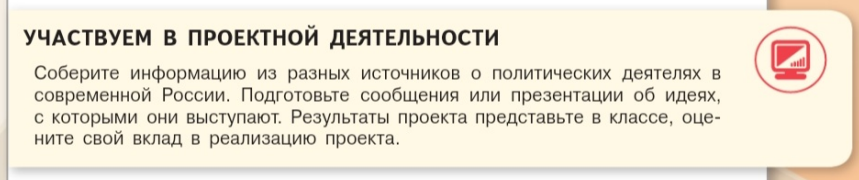 Рис 1. Пример задания с использованием ИКТ.Таким образом, учебник дает возможность применять информационно-коммуникационные технологии в процессе обучения обществознанию. Их реализация зависит уже от деятельности педагога, который должен выстроить систему взаимодействия с учащимися таким образом, чтобы использование цифровых ресурсов и технических средств повышало эффективность обучения, а также мотивацию школьников к изучению предмета.Отдельного внимания заслуживает вопрос о психолого-возрастных особенностях учащихся основной школы. Подростковый возраст соотносится с этапом начала перехода от детства к юности. В этот период учащиеся основной школы сталкиваются с коренными изменениями в сфере сознания, деятельности и в области взаимоотношений [13, c. 1]. Дети подросткового возраста жаждут стремительно стать взрослыми, у них возникает острая потребность в самостоятельности, свободе и независимости. Личностные качества и достижение определенного уровня психологической зрелости помогают подростку найти способы для саморегуляции собственной деятельности, в том числе и учебной. Важнейшей целью учителя в рамках уроков обществознания в основной школе является развитие личности подростка посредством формирования представлений об обществе и наделения знаниями и компетенциями, необходимых для эффективного взаимодействия обучающихся в обществе. Учитель должен передать подросткам модели поведения для успешной адаптации к взрослому периоду. Достичь этой цели можно, в том числе, посредством использования мультимедийных технологий. Педагог может показывать на уроке социальные ролики, фильмы, интерактивные онлайн-платформы и предложить проанализировать различные социальные ситуации на основе ИКТ. Таким образом, в результате исследования была проанализирована сущность понятия «педагогические технологии», которое является одним из основных элементов педагогической деятельности. Педагогические технологии были определены как аспект педагогического процесса, включающий разработку, внедрение и реализацию методов, способов и приемов в рамках образовательного процесса. Среди видов педагогических технологий отмечена возрастающая с каждым годом роль ИКТ как важнейших средств реализации деятельности учителя в условиях современного образования. Проанализированы нормативно-правовые акты в области образования с целью выделения в их положениях значения информационно-коммуникационных технологий. Выделены психолого-возрастные особенности учащихся основной школы: отмечено стремление к самостоятельности и описаны способы использования этих особенностей для повышения эффективности обучения обществознанию в основной школе.ЛитератураБеспалько, В.П. Слагаемые педагогической технологии. – М.: Педагогика, 1989. – 192 с.Григорьев, С.Г. Информатизация образования: Учебник / С.Г. Григорьев, В.В. Гриншкун. – М., 2005. –181 с.Информационные технологии. [Электронный ресурс]: свободная энциклопедия. Режим доступа: https://www.wikiwand.com/ru/Информационные_технологии/ (дата обращения: 18.11.2023)Использование современных информационных и коммуникационных технологий в учебном процессе: учебно-методическое пособие / Авторы-составители: Д.П. Тевс, В. Н. Подковырова, Е. И. Апольских, М. В, Афонина. – Барнаул: БГПУ, 2006. – 59 с.Коджаспирова, Г.М., Коджаспиров, А.Ю. Педагогический словарь. М.: Академия, 2005. 176 с. Концепция преподавания учебного предмета «Обществознание» в образовательных организациях Российской Федерации, реализующих основные общеобразовательные программы. [Электронный ресурс]. Режим доступа: https://docs.edu.gov.ru/document/9906056a57059c4266eaa78bff1f0bbe (дата обращения: 14.11.2023)Короткова, М.В. Личностно-ориентированный подход в использовании наглядных средств на уроках истории/ М.В. Короткова // Преподавание истории в школе. – 2008. – № 1. – 83 с.Кузнецова, А.Г. Личностно-ориентированный подход к современному уроку / учебное пособие для студ. выс. учеб. заведений, слушателей учреждений дополнительного педагогического образования / А.Г. Кузнецова. – Хабаровск: ХК ИППК ПК, 2012. – 94 с.Латышев Д.В. Детерминанты кибернетизации педагогической деятельности в условиях становления цифровой образовательной среды/ Д.В. Латышев, Е.В. Зудина // Известия Волгоградского государственного педагогического университета. 2023. № 8(181). С.18-27.Обществознание: 6-й класс: учебник / Л.Н. Боголюбов, Е.Л. Рутковская, Л.Ф. Иванова [и др.]. – Москва: Просвещение, 2023. – 176 с.: ил.Первушкина, А.И. Применение информационных и коммуникативных технологий на уроках истории и обществознания / А.И. Первушкина // Обучение и воспитание: методики и практика. – 2015. – № 5. – С. 89-93.Пидкасистый, П.И. Методологические проблемы разработки педагогических технологий / П.И. Пидкасистый // Народное образование в XXI веке. – М., 2001. – С. 3-4.Пискунова, А.В. Трудности в общении подростков // Студенческий электронный журнал «СтРИЖ». 2016. №2(06). С. 2-3.Примерная рабочая программа основного общего образования. Обществознание. [Электронный ресурс]. Режим доступа: https://fgosreestr.ru/uploads/files/48f0c657a155e6e9b9ce99ac9d5b2604.pdf (дата обращения: 15.11.2023)Прудникова, Т.А., Поскакалова, Т.А. Зарубежный опыт применения информационно-коммуникационных технологий в целях повышения учебной мотивации [Электронный ресурс] // Современная зарубежная психология. 2019. Том 8. № 2. С. 67—82.Руденко, Т.В. Дидактические функции и возможности применения информационно-коммуникационных технологий в образовании / Т.В. Руденко // [Электронный ресурс]: учебно-методический комплекс. URL: http://ido.tsu.ru(дата обращения 12.11.2023)Софина, Е. М. Нормативно-правовое обеспечение формирования цифровой образовательной среды в школе / Е. М. Софина // Педагогические науки. - 2020. - №27 - С. 128 – 131.Трутнева, Т.П. Проектная деятельность с использованием ИКТ / Т.П. Трутнева // Начальная школа. – 2012. – № 2. – С. 8-10.Федеральный закон Российской Федерации от 29.12.2012 № 273 «Об образовании». [Электронный ресурс]. Режим доступа: https://www.consultant.ru/document/cons_doc_LAW_140174/(дата обращения: 09.11.2023).